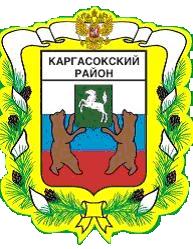 МУНИЦИПАЛЬНОЕ ОБРАЗОВАНИЕ «Каргасокский район»ТОМСКАЯ ОБЛАСТЬАДМИНИСТРАЦИЯ КАРГАСОКСКОГО РАЙОНАРАСПОРЯЖЕНИЕРАСПОРЯЖЕНИЕРАСПОРЯЖЕНИЕ23.11.2016                   № 614с. Каргасокс. КаргасокО внесении изменений в распоряжение Администрации Каргасокского района от 08.11.2011 № 639 «О создании комиссии по проведению конкурсов на замещение вакантных должностей муниципальной службы Администрации Каргасокского района»О внесении изменений в распоряжение Администрации Каргасокского района от 08.11.2011 № 639 «О создании комиссии по проведению конкурсов на замещение вакантных должностей муниципальной службы Администрации Каргасокского района»В связи с кадровыми изменениями1. Внести в приложение к распоряжению Администрации Каргасокского района от 08.11.2011 № 639 «О создании комиссии по проведению конкурсов на замещение вакантных должностей муниципальной службы Администрации Каргасокского района» следующие изменения:1) в приложении №1 к распоряжению Администрации Каргасокского района от 08.11.2011 № 639 «О создании комиссии по проведению конкурсов на замещение вакантных должностей муниципальной службы Администрации Каргасокского района» слова «Бухарин Н.И..»  заменить на слова «Монголин С.В.»2. Ведущему специалисту по связям с общественностью Администрации Каргасокского района (Кожухарь А.З.) разместить актуальную редакцию распоряжения Администрации Каргасокского района от 08.11.2011 № 639 «О создании комиссии по проведению конкурсов на замещение вакантных должностей муниципальной службы Администрации Каргасокского района» на официальном сайте Администрации Каргасокского района www.kargasok.ru (в разделе «Кадровая политика» подразделе «Конкурсы на замещение должностей муниципальной службы»).И.о. Главы Каргасокского района                                                                               А.Ф. ШамраевВ связи с кадровыми изменениями1. Внести в приложение к распоряжению Администрации Каргасокского района от 08.11.2011 № 639 «О создании комиссии по проведению конкурсов на замещение вакантных должностей муниципальной службы Администрации Каргасокского района» следующие изменения:1) в приложении №1 к распоряжению Администрации Каргасокского района от 08.11.2011 № 639 «О создании комиссии по проведению конкурсов на замещение вакантных должностей муниципальной службы Администрации Каргасокского района» слова «Бухарин Н.И..»  заменить на слова «Монголин С.В.»2. Ведущему специалисту по связям с общественностью Администрации Каргасокского района (Кожухарь А.З.) разместить актуальную редакцию распоряжения Администрации Каргасокского района от 08.11.2011 № 639 «О создании комиссии по проведению конкурсов на замещение вакантных должностей муниципальной службы Администрации Каргасокского района» на официальном сайте Администрации Каргасокского района www.kargasok.ru (в разделе «Кадровая политика» подразделе «Конкурсы на замещение должностей муниципальной службы»).И.о. Главы Каргасокского района                                                                               А.Ф. ШамраевВ связи с кадровыми изменениями1. Внести в приложение к распоряжению Администрации Каргасокского района от 08.11.2011 № 639 «О создании комиссии по проведению конкурсов на замещение вакантных должностей муниципальной службы Администрации Каргасокского района» следующие изменения:1) в приложении №1 к распоряжению Администрации Каргасокского района от 08.11.2011 № 639 «О создании комиссии по проведению конкурсов на замещение вакантных должностей муниципальной службы Администрации Каргасокского района» слова «Бухарин Н.И..»  заменить на слова «Монголин С.В.»2. Ведущему специалисту по связям с общественностью Администрации Каргасокского района (Кожухарь А.З.) разместить актуальную редакцию распоряжения Администрации Каргасокского района от 08.11.2011 № 639 «О создании комиссии по проведению конкурсов на замещение вакантных должностей муниципальной службы Администрации Каргасокского района» на официальном сайте Администрации Каргасокского района www.kargasok.ru (в разделе «Кадровая политика» подразделе «Конкурсы на замещение должностей муниципальной службы»).И.о. Главы Каргасокского района                                                                               А.Ф. ШамраевА.В. Меркулова 2 22 97 